Развивающая игра для детей дошкольного возраста  «Наши планеты».Игра  «Наши планеты» помогает детям расширить кругозор и закрепить знания детей по темам «космос» и «солнечная система». Дети знакомятся с строением солнечной системы, узнают названия и правильное расположение планет. Игра развивает память, зрительное внимание, логическое мышление, мелкую моторику пальцев рук, воображение. Дети смогут различать планеты по величине, цвету, описанию. Так же, дети учатся конструировать по образцу, памяти и фантазируя. 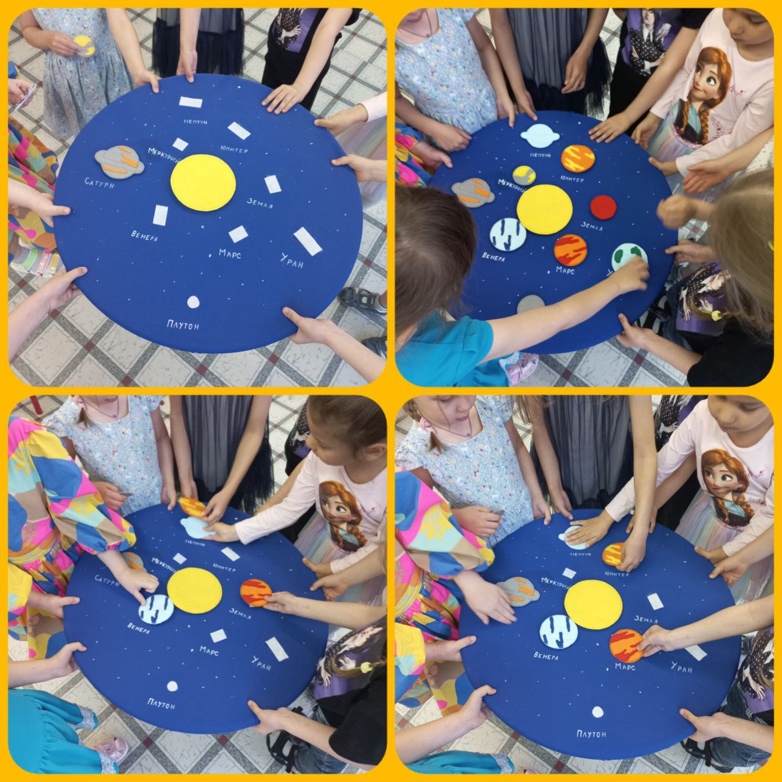 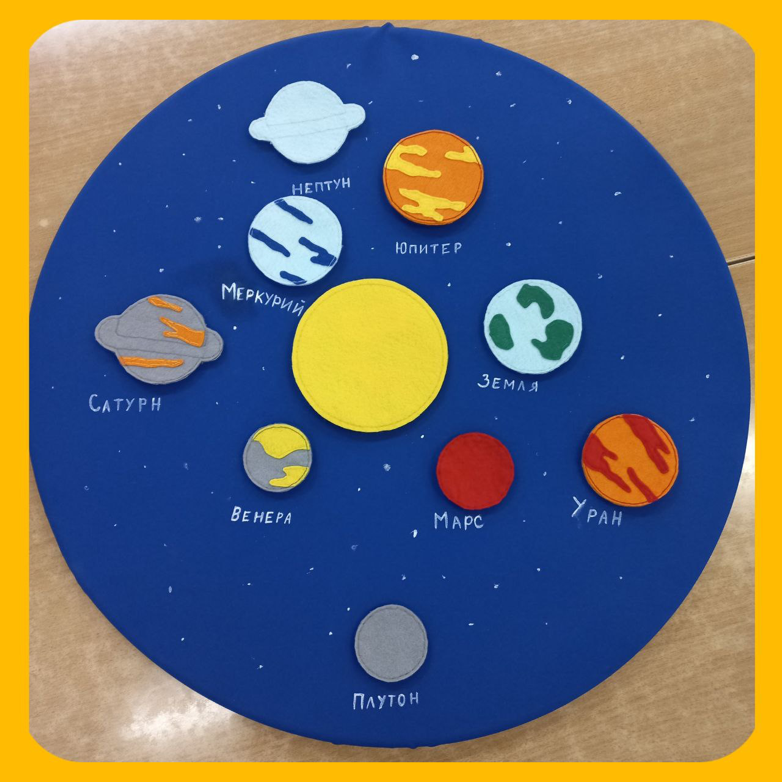 Вариант игры:  рассказываем стихотворение и прикрепляем планеты на их места. (По порядку все планеты Назовёт любой из нас: Раз — Меркурий, Два — Венера, Три — Земля, Четыре — Марс. Пять — Юпитер, Шесть — Сатурн, Семь — Уран, За ним — Нептун. Он восьмым идёт по счёту. А за ним уже, потом, И девятая планета Под названием Плутон.) Можно прикреплять планеты в обратном порядке, по размеру, по цвету, от солнца или к солнцу. Успехов и удачи!
